MEXICAN LAELIASWhat are the plant and flower characteristics of true Laelia species?List 3 key Laelia species, with the type and number of awards to dateName 3 popular primary hybrids of at least one of the species.For today’s awards, how many flowers (per inflorescence) would you expect when judging Laelia anceps?  Name 4 of the different color forms of Laelia ancepsThe below hybrid Lc. Hsin Buu Lady ‘YT’ received an 88pt AM/AOS.  What is the hybrid cross?  Based on type and breeding, why do you think the judging team gave it such a high point score?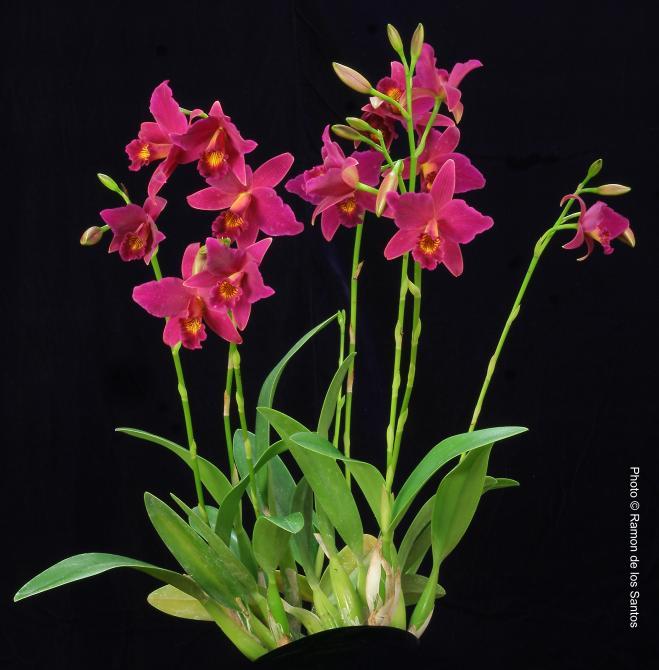 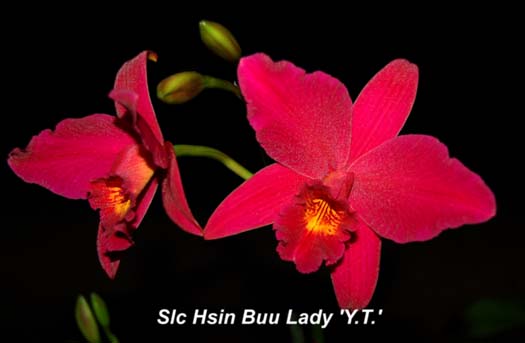 If the below Laelia anceps var. veitchiana came to your table, would you award it (assume it had 3 flowers with natural spread of 11 cm)?   Why or why not?  If yes, how many points would you give it?  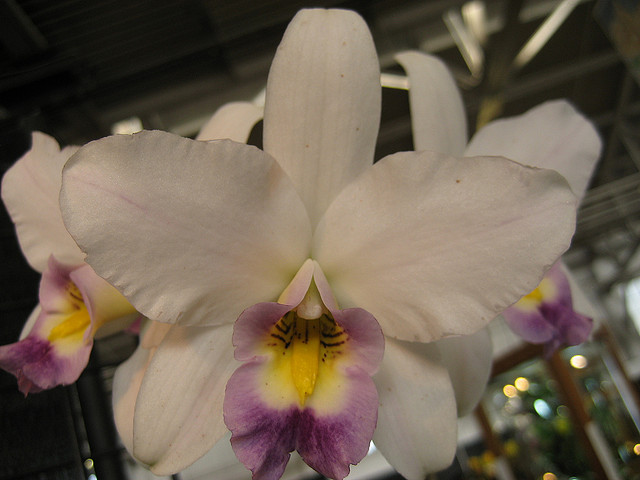 Please provide an award description of the below Lc. Miss Wonderful, assume characteristics not seen: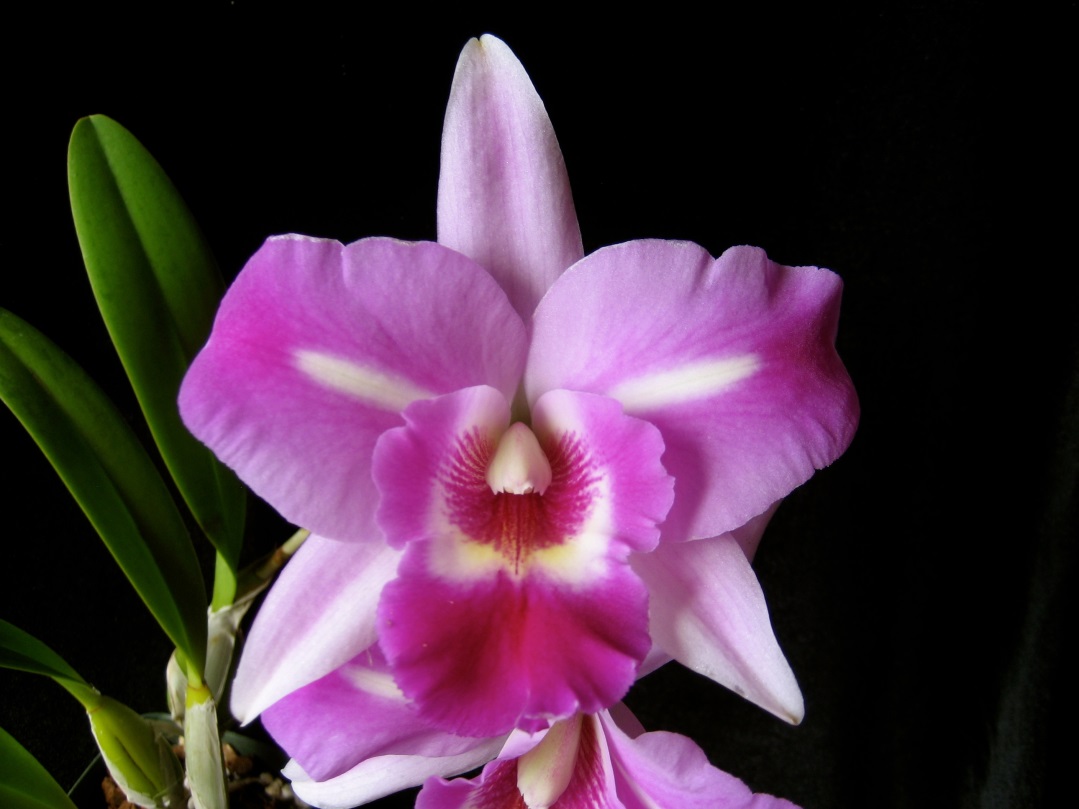 